Димитриевские XXV  образовательные чтения.Ежегодно уже стало традицией проводить каждой осенью Димитровские образовательные чтения. в этом году проходили они в 25 раз.  Центральной  темой этих встреч стало:   «Александр невский: запад и восток, историческая память народа». Они посвящены личности национального героя и средневекового полководца, князя Киевской Руси Александра Невского. На протяжении семи веков русские люди помнят, чтут подвиги Невского. Его имя не забыто и в наши дни. В 2008 году имя Александра Невского победило в проекте «Имена России», став символом года и получив более полумиллиона голосов. По решению президента РФ В.В. Путина: 2021 г. был объявлен годом 800-летия со дня рождения Александра Невского.Чтения организованы при участии всех структур Донской митрополии При поддержке: Правительства Ростовской области Министерства общего и профессионального образования Ростовской области Министерства культуры Ростовской области. Обсуждаемые вопросы Димитриевских чтений: - воспитание ценностных, нравственных, патриотических установок у подрастающего поколения; - о силе веры, которая побеждает страх, отчаяние, жестокость вселяет мужество в защитников Родины: на примере жития святого князя Александра Невского; - о необходимости развивать традиции служения Родине; - демонстрация молодому поколению четких положительных жизненных ориентиров на примере исторических персоналий; - повышение познавательного интереса в обществе к исторической литературе духовно-нравственного содержания. Учитывая необходимость соблюдения санитарно-эпидемиологических норм в режиме угрозы распространения коронавирусной инфекции формат мероприятий был виртуальный - это видео-материалы, видео - альбом видеоролики с элементами интервью, квесты, устные видео-обзоры и др.Учителя  истории приняли активное участие в конференции и посетили несколько секций конференции.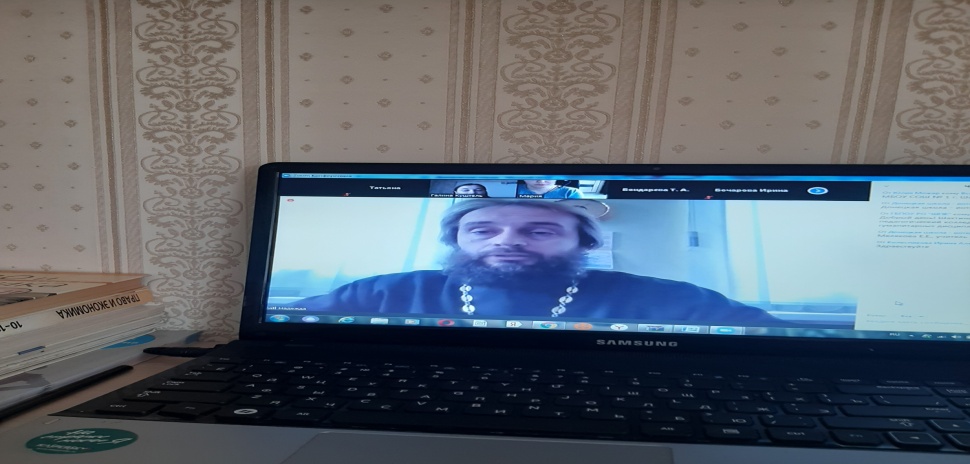 